ANEXO VI 
AUTORIZAÇÃO DE USO DE IMAGEMPROCESSO SELETIVO SIMPLIFICADO - EDITAL N° 42/2023Eu,______________________________________________________________________________, inscrito no CPF n°____________________________ e  candidato(a)  à vaga na área de ________________________________________________no Edital n° 42/2023, para o Campus Sertão do IFRS, AUTORIZO  a filmagem para fins de verificação da heteroidentificação da autodeclaração de candidato(a) negro(a).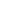 ____________________________________, ___________/__________/_______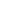          Assinatura da/do Candidata (o)